Вестник сельского поселения Печинено№  12  2012 год (90)   19 июня    2012 годаОФИЦИАЛЬНОЕ ОПУБЛИКОВАНИЕРОССИЙСКАЯ ФЕДЕРАЦИЯ САМАРСКАЯ ОБЛАСТЬ МУНИЦИПАЛЬНЫЙ РАЙОН БогатовскийСОБРАНИЕ ПРЕДСТАВИТЕЛЕЙ СЕЛЬСКОГО ПОСЕЛЕНИЯ Печинено ВТОРОГО СОЗЫВАРЕШЕНИЕ от    14.06.2012      года    № 7    Об утверждении норм и правил по благоустройству территорий  сельского поселения Печинено муниципального района Богатовский Самарской области  В соответствии с Федеральным законом от 06.10.2003 г. №131-ФЗ «Об общих принципах организации местного самоуправления в Российской Федерации», приказом Министерства регионального развития Российской Федерации от 27 декабря 2011 года №  613,  руководствуясь Уставом сельского поселения Печинено  муниципального района Богатовский Самарской области, в целях решения вопросов местного значения, Собрание представителей сельского поселения Печинено муниципального района Богатовский Самарской области РЕШИЛО: 1.  Утвердить Нормы и правила по благоустройству территорий сельского поселения Печинено муниципального района Богатовский Самарской области. 2. Опубликовать настоящие постановление в газете «Вестник сельского поселения  Печинено». 3. Решение  Собрания представителей сельского поселения Печинено муниципального района Богатовский Самарской области от 19.03.2008 года № 4  «О принятии правил благоустройства, обеспечения чистоты и порядка на территории сельского поселения Печинено  муниципального района Богатовский Самарской области», Решение от 7 мая 2008 года №10 «О внесении изменений в Решение о  принятии правил благоустройства, обеспечения чистоты и порядка на территории сельского поселения Печинено  муниципального района Богатовский Самарской области», Решение от 02.03.2009 года № 7 « Об организации сбора и вывоза бытовых отходов и мусора на территории сельского поселения Печинено», Решение от 31.03.2011 года №8 «О внесении изменений в Решение собрания представителей сельского поселения Печинено муниципального района Богатовский Самарской области № 4 от 19.03.2008 года «О принятии правил благоустройства, обеспечения чистоты и порядка на территории сельского поселения Печинено муниципального района Богатовский Самарской области»  признать утратившими силу.4.Настоящее постановление вступает в силу со дня официального  опубликования.5.Контроль  за  исполнением  настоящего  постановления  оставляю  за  собой.                                             Глава сельского поселения  Печинено муниципального района Богатовский  Самарской области                         О.Н. Сухарева        Приложение к решению         Собрания представителей сельского  поселения  Печинено  муниципального района БогатовскийСамарской области от  14.06.2012  № 7        Нормы и правила по благоустройству территорий сельского поселения Печинено муниципального района Богатовский Самарской областиРаздел 1. Общие положения1.1. Настоящие нормы и правила устанавливают общие параметры и рекомендуемое минимальное сочетание элементов благоустройства для создания безопасной, удобной и привлекательной среды территорий сельского поселения.1.2. Нормы и правила применяются при проектировании, контроле за осуществлением мероприятий по благоустройству территории, эксплуатации благоустроенных территорий.1.3. Проектирование и эксплуатация элементов благоустройства обеспечивают требования охраны здоровья человека, исторической и природной среды, создают технические возможности беспрепятственного передвижения маломобильных групп населения по территории муниципального образования Печинено. 
      Требования охраны здоровья человека включают: противопожарные, санитарно-гигиенические, конструктивные, технологические, планировочные требования, предотвращающие получение заболеваний и травм.В настоящих правилах  применяются следующие термины с соответствующими определениями:
     Благоустройство территории - комплекс мероприятий по инженерной подготовке и обеспечению безопасности, озеленению, устройству покрытий, освещению, размещению малых архитектурных форм и объектов монументального искусства.   
     Элементы благоустройства территории - декоративные, технические, планировочные, конструктивные устройства, растительные компоненты, различные виды оборудования и оформления, малые архитектурные формы, некапитальные нестационарные сооружения, наружная реклама и информация, используемые как составные части благоустройства.   
     Нормируемый комплекс элементов благоустройства - необходимое минимальное сочетание элементов благоустройства для создания на территории сельского поселения, удобной и привлекательной среды.
     Нормируемый комплекс элементов благоустройства устанавливается в составе местных норм и правил благоустройства территории органом местного самоуправления.
     Объекты благоустройства территории - территории сельского поселения, на которых осуществляется деятельность по благоустройству: площадки, дворы, функционально-планировочные образования,  а также территории, выделяемые по принципу единой градостроительной регламентации (охранные зоны) или визуально-пространственного восприятия (площадь с застройкой, улица с прилегающей территорией и застройкой), другие территории поселения.
     Объекты нормирования благоустройства территории - территории сельского поселения, для которых в нормах и правилах по благоустройству территории устанавливаются: нормируемый комплекс элементов благоустройства, нормы и правила их размещения на данной территории. Такими территориями могут являться: площадки различного функционального назначения, проезды, общественные пространства, участки и зоны общественной, жилой застройки, санитарно-защитные зоны производственной застройки, объекты рекреации, улично-дорожная сеть населенного пункта, технические (охранно-эксплуатационные) зоны инженерных коммуникаций.   
     Уборка территорий - вид деятельности, связанный со сбором, вывозом в специально отведенные места отходов производства и потребления, другого мусора, снега, а также иные мероприятия, направленные на обеспечение экологического и санитарно-эпидемиологического благополучия населения и охрану окружающей среды.Раздел 2. Элементы благоустройства территории2.1. Элементы инженерной подготовки и защиты территории2.1.1. Элементы инженерной подготовки и защиты территории обеспечивают безопасность и удобство пользования территорией, ее защиту от неблагоприятных явлений природного и техногенного воздействия в связи с новым строительством или реконструкцией. Проектирование элементов инженерной подготовки и защиты территории производится в составе мероприятий по организации рельефа и стока поверхностных вод.2.1.2. Задачи организации рельефа при проектировании благоустройства следует определять в зависимости от функционального назначения территории и целей ее преобразования и реконструкции. Организацию рельефа реконструируемой территории, как правило, следует ориентировать на максимальное сохранение рельефа, почвенного покрова, имеющихся зеленых насаждений, условий существующего поверхностного водоотвода, использование вытесняемых грунтов на площадке строительства.2.1.3. При организации рельефа рекомендуется предусматривать снятие плодородного слоя почвы толщиной 150- и оборудование места для его временного хранения, а если подтверждено отсутствие в нем сверхнормативного загрязнения любых видов - меры по защите от загрязнения. При проведении подсыпки грунта на территории допускается использовать только минеральные грунты и верхние плодородные слои почвы.2.1.4. При террасировании рельефа рекомендуется проектировать подпорные стенки и откосы. Максимально допустимые величины углов откосов устанавливаются в зависимости от видов грунтов.2.2. Озеленение2.2.1. Озеленение - элемент благоустройства и ландшафтной организации территории, обеспечивающий формирование среды сельского поселения с активным использованием растительных компонентов, а также поддержание ранее созданной или изначально существующей природной среды на территории поселения.2.2.2. Основными типами насаждений и озеленения могут являться: массивы, группы, солитеры, живые изгороди, кулисы, боскеты, шпалеры, газоны, цветники, различные виды посадок (аллейные, рядовые, букетные и др.). В зависимости от выбора типов насаждений определяется объемно-пространственная структура насаждений и обеспечивается визуально-композиционные и функциональные связи участков озелененных территорий между собой и с застройкой населенного пункта.
2.2.3. На территории муниципального образования могут использоваться два вида озеленения: стационарное - посадка растений в грунт и мобильное - посадка растений в специальные передвижные емкости (контейнеры, вазоны и т.п.). Стационарное и мобильное озеленение обычно используют для создания архитектурно-ландшафтных объектов (газонов, садов, цветников, площадок с кустами и деревьями и т.п.) 2.2.4. При проектировании озеленения следует учитывать: минимальные расстояния посадок деревьев и кустарников до инженерных сетей, зданий и сооружений, размеры комов, ям и траншей для посадки насаждений, максимальное количество насаждений на различных территориях населенного пункта, процент озеленяемых территорий на участках различного функционального назначения, параметры и требования для сортировки посадочного материала.2.2.5. Для обеспечения жизнеспособности насаждений и озеленяемых территорий населенного пункта обычно необходимо:     
     - производить благоустройство территории в зонах особо охраняемых природных территорий в соответствии с установленными режимами хозяйственной деятельности и величиной нормативно допустимой рекреационной нагрузки; 
     - учитывать степень техногенных нагрузок от прилегающих территорий;  
     - осуществлять для посадок подбор адаптированных пород посадочного материала с учетом характеристик их устойчивости к воздействию антропогенных факторов.. 2.2.6. При посадке деревьев в зонах действия теплотрасс рекомендуется учитывать фактор прогревания почвы в обе стороны от оси теплотрассы на расстояние: интенсивного прогревания - до , среднего - 2-, слабого - 6-. У теплотрасс не рекомендуется размещать: липу, клен, сирень, жимолость - ближе , тополь, боярышник, кизильник, дерен, лиственницу, березу - ближе 3-.2.2.7. При воздействии неблагоприятных техногенных и климатических факторов на различные территории населенного пункта рекомендуется формировать защитные насаждения; при воздействии нескольких факторов рекомендуется выбирать ведущий по интенсивности и (или) наиболее значимый для функционального назначения территории.2.2.8. Для защиты от ветра рекомендуется использовать зеленые насаждения ажурной конструкции с вертикальной сомкнутостью полога 60-70%.2.3. Виды покрытий2.3.1. Покрытия поверхности обеспечивают на территории сельского поселения  условия безопасного и комфортного передвижения, а также - формируют архитектурно-художественный облик среды. Для целей благоустройства территории рекомендуется определять следующие виды покрытий:    
     - твердые (капитальные) - монолитные или сборные, выполняемые из асфальтобетона, цементобетона,ит.п.материалов;
2.3.2. Применяемый в проекте вид покрытия рекомендуется устанавливать прочным, ремонто пригодным, экологичным, не допускающим скольжения. Выбор видов покрытия следует принимать в соответствии с их целевым назначением: твердых - с учетом возможных предельных нагрузок, характера и состава движения, противопожарных требований, действующих на момент проектирования.2.3.3. Твердые виды покрытия рекомендуется устанавливать с шероховатой поверхностью с коэффициентом сцепления в сухом состоянии не менее 0,6, в мокром - не менее 0,4. Следует не допускать применение в качестве покрытия кафельной, метлахской плитки, гладких или отполированных плит из искусственного и естественного камня на территории пешеходных коммуникаций, в наземных и подземных переходах, на ступенях лестниц, площадках крылец входных групп зданий.2.3.4. Следует предусматривать уклон поверхности твердых видов покрытия, обеспечивающий отвод поверхностных вод - на водоразделах при наличии системы дождевой канализации его следует назначать не менее 4+ при отсутствии системы дождевой канализации - не менее 5+. Максимальные уклоны следует назначать в зависимости от условий движения транспорта и пешеходов. 2.4. Ограждения2.4.1. Проектирование ограждений рекомендуется производить в зависимости от их местоположения и назначения согласно ГОСТам, каталогам сертифицированных изделий, проектам индивидуального проектирования.2.4.2. Рекомендуется предусматривать размещение защитных металлических ограждений высотой не менее  в местах примыкания газонов к проездам, стоянкам автотранспорта, в местах возможного наезда автомобилей на газон и вытаптывания троп через газон. Ограждения рекомендуется размещать на территории газона с отступом от границы примыкания порядка 0,2-.2.4.3. При проектировании средних и высоких видов ограждений в местах пересечения с подземными сооружениями рекомендуется предусматривать конструкции ограждений, позволяющие производить ремонтные или строительные работы.2.4.4. В случае произрастания деревьев в зонах интенсивного пешеходного движения или в зонах производства строительных и реконструктивных работ при отсутствии иных видов защиты следует предусматривать защитные приствольные ограждения высотой  и более, диаметром  и более в зависимости от возраста, породы дерева и прочих характеристик.    2.6.Уличное коммунально-бытовое оборудование2.6.1. Уличное коммунально-бытовое оборудование обычно представлено различными видами мусоросборников - контейнеров и урн. Основными требованиями при выборе того или иного вида коммунально-бытового оборудования могут являться: экологичность, безопасность (отсутствие острых углов), удобство в пользовании, легкость очистки, привлекательный внешний вид.2.6.2. Для сбора бытового мусора на улицах, площадях, объектах рекреации рекомендуется применять малогабаритные (малые) контейнеры (менее 0,5 куб.м) и (или) урны, устанавливая их у входов: в объекты торговли и общественного питания, другие учреждения общественного назначения.Кроме того, урны следует устанавливать на остановках общественного транспорта. Во всех случаях следует предусматривать расстановку, не мешающую передвижению пешеходов, проезду инвалидных и детских колясок.     2.7. Игровое и спортивное оборудование2.7.1. Следует учитывать, что игровое оборудование должно соответствовать требованиям санитарно-гигиенических норм, охраны жизни и здоровья ребенка, быть удобным в технической эксплуатации, эстетически привлекательным. Рекомендуется применение модульного оборудования, обеспечивающего вариантность сочетаний элементов.2.7.2. В требованиях к конструкциям игрового оборудования рекомендуется исключать острые углы, застревание частей тела ребенка, их попадание под элементы оборудования в состоянии движения; поручни оборудования должны полностью охватываться рукой ребенка; для оказания экстренной помощи детям в комплексы игрового оборудования при глубине внутреннего пространства более  необходимо предусматривать возможность доступа внутрь в виде отверстий (не менее двух) диаметром не менее .2.7.3.Спортивное оборудование предназначено для всех возрастных групп населения, размещается на спортивных, физкультурных площадках При размещении следует руководствоваться каталогами сертифицированного оборудования.     2.8. Освещение и осветительное оборудование 2.8.1.Выбор типа, расположения и способа установки светильников ФО транспортных и пешеходных зон рекомендуется осуществлять с учетом формируемого масштаба светопространств. Над проезжей частью улиц, дорог и площадей светильники на опорах рекомендуется устанавливать на высоте не менее . В пешеходных зонах высота установки светильников на опорах может приниматься, как правило, не менее  и не более . Светильники (бра, плафоны) для освещения проездов, тротуаров и площадок, расположенных у зданий, рекомендуется устанавливать на высоте не менее .2.8.2. Режимы работы осветительных установок.  При проектировании  осветительных установок в целях рационального использования электроэнергии и обеспечения визуального разнообразия среды населенного пункта в темное время суток рекомендуется предусматривать следующие режимы их работы:               - сезонный режим, предусматриваемый главным образом в рекреационных зонах для стационарных и временных установок ФО (функциональное освещение) и АО (архитектурное освещение) в определенные сроки (зимой, осенью).2.8.3 .Включение всех групп осветительных установок независимо от их ведомственной принадлежности может производиться вечером при снижении уровня естественной освещенности до 20 лк. Отключение рекомендуется производить:  
     - установок ФО - утром при повышении освещенности до 10 лк; время возможного отключения части уличных светильников при переходе с вечернего на ночной режим устанавливается администрацией населенного пункта.     - установок АО - в соответствии с решением администрации, которая для большинства освещаемых объектов назначает вечерний режим в зимнее и летнее полугодие до полуночи и до часу ночи соответственно, а на ряде объектов установки АО могут функционировать от заката до рассвета;    
     - установок СИ (световая информация) - по решению соответствующих ведомств или владельцев.   2.9. Площадки2.9. 1.На территории населенного пункта рекомендуется проектировать следующие виды площадок: для игр детей, отдыха взрослых, занятий спортом, установки мусоросборников, выгула и дрессировки собак, стоянок автомобилей. Размещение площадок в границах охранных зон зарегистрированных памятников культурного наследия и зон особо охраняемых природных территорий рекомендуется согласовывать с уполномоченными органами охраны памятников, природопользования и охраны окружающей среды.2.9.2. Детские площадки обычно предназначены для игр и активного отдыха детей разных возрастов: преддошкольного (до 3 лет), дошкольного (до 7 лет), младшего и среднего школьного возраста (7-12 лет). Площадки могут быть организованы в виде отдельных площадок для разных возрастных групп или как комплексные игровые площадки с зонированием по возрастным интересам. Для детей и подростков (12-16 лет) рекомендуется организация спортивно-игровых комплексов (микро-скалодромы, велодромы и т.п.) и оборудование специальных мест для катания на самокатах, роликовых досках и коньках.2.9.3. Расстояние от окон жилых домов и общественных зданий до границ детских площадок дошкольного возраста рекомендуется принимать не менее , младшего и среднего школьного возраста - не менее , комплексных игровых площадок - не менее , спортивно-игровых комплексов - не менее . Детские площадки для дошкольного и преддошкольного возраста рекомендуется размещать на участке жилой застройки, площадки для младшего и среднего школьного возраста, комплексные игровые площадки рекомендуется размещать на озелененных территориях группы или микрорайона, спортивно-игровые комплексы и места для катания - в парках жилого района.2.9.4. Детские площадки рекомендуется изолировать от транзитного пешеходного движения, проездов, разворотных площадок, гостевых стоянок, площадок для установки мусоросборников, участков постоянного и временного хранения автотранспортных средств. Подходы к детским площадкам не следует организовывать с проездов и улиц. 2.9.5. Спортивные площадки, предназначены для занятий физкультурой и спортом всех возрастных групп населения, их рекомендуется проектировать в составе территорий жилого и рекреационного назначения, участков спортивных сооружений, участков общеобразовательных школ. Проектирование спортивных площадок рекомендуется вести в зависимости от вида специализации площадки. 2.9.4. Площадки рекомендуется оборудовать сетчатым ограждением высотой 2,5-, а в местах примыкания спортивных площадок друг к другу - высотой не менее .   2.9.5. Площадки для установки мусоросборников, - специально оборудованные места, предназначенные для сбора твердых бытовых отходов (ТБО). Наличие таких площадок рекомендуется предусматривать в составе территорий и участков любого функционального назначения, где могут накапливаться ТБО.2.10. Пешеходные коммуникации2.10.1. При проектировании пешеходных коммуникаций продольный уклон рекомендуется принимать не более 60 промилле, поперечный уклон (односкатный или двускатный) - оптимальный 20 промилле, минимальный – 5 промилле, максимальный – 30 промилле. Уклоны пешеходных коммуникаций с учетом обеспечения передвижения инвалидных колясок рекомендуется предусматривать не превышающими: продольный – 50 промилле, поперечный – 20 промилле. На пешеходных коммуникациях с уклонами 30-60 промилле рекомендуется не реже, чем через  устраивать горизонтальные участки длиной не менее . В случаях, когда по условиям рельефа невозможно обеспечить указанные выше уклоны, рекомендуется предусматривать устройство лестниц и пандусов.3.САНИТАРНОЕ СОДЕРЖАНИЕ3.1. Юридические лица, частные домовладельцы, садовые товарищества и иные хозяйствующие субъекты, осуществляющие свою деятельность на территории сельского поселения Печинено, обязаны заключать договоры на сбор, хранение и вывоз ТБО с подрядными и мусоровывозящими организациями, имеющими договорные отношения со специализированными предприятиями, производящими утилизацию и обезвреживание отходов.3.1.2.Складирование отходов на территории предприятия вне специально отведенных мест и превышение лимитов на их размещение запрещается. Временное складирование растительного и иного грунта разрешается только на специально отведенных участках.3.1.3. Переполнение контейнеров, бункеров-накопителей мусором не допускается.3.2.Вывоз ТБО:3.2.1.Вывоз ТБО осуществляется мусоровывозящими организациями, имеющими лицензию на указанный вид деятельности, выигравшими конкурс или процедуру проведения запроса котировок цен, в сроки, указанные в графике (приложение к договору на вывоз ТБО), не реже одного раза в три дня, а при температуре выше +14 градусов С0 - ежедневно.Контроль за соблюдением графика вывоза и объемов ТБО осуществляют организации и предприятия, заключившие эти договоры.3.3.Площадки для установки контейнеров для сбора ТБО должны быть с асфальтовым или бетонным покрытием, уклоном в сторону проезжей части и удобным подъездом спецавтотранспорта.3.4.Контейнерные площадки и места установки бункеров-накопителей должны быть постоянно очищены от бытового и крупногабаритного мусора, содержаться в чистоте и порядке балансодержателями домовладений и территорий.3.5. Утилизация отходов производства осуществляется по разрешению Департамента природных ресурсов предприятиями, имеющими лицензии на прием и захоронение отходов.Очистка урн производится балансодержателями домовладений и территорий по мере их заполнения, но не реже двух раз в день. Урны, расположенные на остановках пассажирского транспорта, очищаются и промываются организациями, осуществляющими уборку остановок, а урны, установленные у торговых объектов, - торговыми организациями.Покраска урн осуществляется балансодержателями один раз в год (апрель).4. ОРГАНИЗАЦИЯ УБОРКИ ТЕРРИТОРИЙ4.1.Определение границ уборки территорий между организациями, предприятиями, учреждениями, арендаторами определяется Главой сельского поселения Печинено  (с учетом договоров землепользования) с составлением схематических и маршрутных карт уборки.Один экземпляр схематических и маршрутных карт выдается руководству организаций, предприятий, учреждений для организации уборочных работ. Второй - для координации и контроля находится у Главы сельского поселения Печинено.4.2.       В случаях экстремальных погодных явлений (ливневых дождей, ураганов, снегопада, гололеда и др.) режим уборочных работ устанавливается в соответствии с указаниями комиссии по чрезвычайным ситуациям. Решения штаба ЧС обязательны к исполнению всеми юридическими и должностными лицами.4.3. Ответственность за организацию и производство уборочных работ возлагается:4.3.2.   За уборку и содержание проезжей части по всей ширине дорог, улиц и проездов, остановок общественного транспорта, разворотных площадок на конечных станциях общественного транспорта - на балансодержателя и подрядные организации, отвечающие за уборку и содержание проезжей части.4.3.3.   По объектам озеленения (парки, скверы, зоны отдыха, газоны), в том числе расположенным на них тротуарам, пешеходным зонам - на организации, на балансе которых находятся данные объекты озеленения.4.3.4.   За уборку мест временной уличной торговли, территорий, прилегающих к объектам торговли (рынки, торговые павильона, тонары в радиусе  вокруг объекта) – на владельцев объектов торговли. Не допускается складирование тары на прилегающих газонах, крышах торговых палаток, киосков и т.д.4.3.5. За уборку и содержание длительное время не используемых и не осваиваемых территорий, территорий после сноса строений - на организации, которым отведена данная территория, подрядные организации, выполняющие работы по сносу строений.4.3.6.               За уборку территорий, прилегающих к трансформаторным, распределительным подстанциям, тепловым пунктам и другим инженерным сооружениям в радиусе пяти метровой зоны, - на балансодержателей указанных объектов.4.3.7.               За вывоз бытового мусора, снега с прилегающей территории торговых предприятий, автостоянок, гаражей, платных парковок и т.п. - на балансодержателей, организации и должностных лиц, эксплуатирующих данные объекты.4.3.8.               За уборку и содержание территорий (внутрхозяйственных и внутридворовых) предприятий, организаций, учреждений и иных хозяйственных субъектов, прилегающей к ним пятидесятиметровой зоны (от границ участков, ограждений, зданий), подъездов к ним - на администрацию предприятий, учреждений, организаций, в собственности, владении, аренде или на балансе которых находятся строения, расположенные на указанных территориях.4.3.9.               За уборку и содержание территорий учреждений социальной сферы, прилегающей к ним пятиметровой зоны (от границ участков, ограждений, зданий), подъездов к ним - на администрацию данных учреждений, в собственности, пользовании, аренде или на балансе которых находятся строения, расположенные на указанных территориях.За уборку и содержание территорий учреждений социальной сферы, расположенных во встроенных зданиях, на балансодержателей, данных строений. 4.3.10.  За уборку и содержание территорий вокруг  жилого  дома  (квартиры), прилегающей к ним пятиметровой зоны (от границ участка  жилого  дома  (квартиры), подъездов к ним – собственников  (владельцев)  жилых  домов  (квартир), в  собственности, аренде  которых  находятся строения, расположенные на указанных территориях4.4.       Уборка объектов, территорию которых невозможно убирать механизированным способом (из-за недостаточной ширины или сложной конфигурации), должна производиться вручную.При возникновении подтоплений, вызванных сбросом воды (откачка воды из котлованов, аварийная ситуация на трубопроводах и т.д.) ответственность за их ликвидацию (в зимних условиях - скол и вывоз льда) возлагается на организацию, допустившую нарушение.4.5. Ответственность за содержание акватории рек, водоемов и зон отдыха возлагается на жилищно-эксплуатационные организации и администрацию поселения.4.6. Спил и кронирование деревьев осуществляется только при наличии распоряжения администрации Богатовского района, порубочного билета, согласования с главой сельского поселения  Печинено , владельцами территорий или организациями, производящими работы, согласно существующим нормам и правилам.Упавшие деревья должны быть удалены балансодержателем территории немедленно с проезжей части дорог, тротуаров, от токонесущих проводов, фасадов жилых и производственных зданий, а с других территорий - в течение 6 часов с момента обнаружения.Пни, оставшиеся после вырезки сухостойных, аварийных деревьев, должны быть удалены в течение суток с улиц городского поселения и в течение трех суток с дворовых территорий.5. УБОРКА ТЕРРИТОРИИ В ЗИМНИЙ ПЕРИОД5.1.Период зимней уборки устанавливается с 1 ноября по 1 апреля. В случае резкого изменения погодных условий (снег, мороз) сроки и окончание зимней уборки корректируются.5.2.Мероприятия по подготовке уборочной техники к работе в зимний период проводятся балансодержателями техники в срок до 1 октября текущего года.Технология и режим производства уборочных работ на проезжей части улиц, проездах, тротуарах и дворовых территориях должны обеспечивать беспрепятственное движение транспортных средств и пешеходов независимо от погодных условий.5.3. Запрещается:- выдвигать или перемещать на проезжую часть улиц и проездов снег, счищаемый с   внутриквартальных проездов, дворовых территорий, территорий предприятий, организаций, строительных площадок, торговых объектов;5.4. К первоочередным операциям зимней уборки относится:- обработка проезжей части дорог противогололедными материалами;- сгребание, подметание снега;- формирование снежного вала для последующего вывоза;- выполнение разрывов в валах снега на перекрестках, у остановок транспорта, подъездов к административным и общественным зданиям, выезд из дворов и т.д.;5.5. К операциям второй очереди относятся:- удаление снега (вывоз);- скалывание льда и удаление снеголедяных образований;- зачистка дорожных лотков после удаления снега.5.7.Формирование снежных валов:5.7.1.Снег, счищенный с проезжей части улиц, а также тротуаров, сдвигается к обочине или бордюру улиц и проездов для временного складирования снежных масс.Ширина снежных валов не должна превышать . Валы снега должны быть подготовлены к погрузке в самосвалы. Время формирования снежных валов не должно превышать 24 ч после окончания снегопада.5.8. Выполнение разрывов в снежных валах5.8.1.В валах снега на остановках пассажирского транспорта и в местах пешеходных переходов должны быть сделаны разрывы:-на остановках - на длину заездного кармана, не менее тридцати метров;-на переходах, имеющих разметку, - на ширину разметки, не имеющих разметки, - не менее пяти метров.5.8.2.Устройство разрывов в снежных валах на остановках, переходах, перед въездом во дворы и внутриквартальные проезды должно быть выполнено в первую очередь после выполнения механизированного подметания проезжей части по окончании снегопада.5.10.Уборка снега с обочин дорог производится в процессе снегоуборочных работ сдвиганием с обочины на откосы насыпи, а при их отсутствии - вывозом на снегосвалки.Время, необходимое для очистки обочин от снега, - не более 24 часов после окончания снегопада.5.10. Уборка тротуаров, посадочных мест на остановках общественного транспорта, пешеходных дорожек:5.10.1. В период снегопада и гололеда тротуары и другие пешеходные зоны должны обрабатываться противогололедными материалами. Время обработки не должно превышать 2-х часов с начала снегопада.5.10.2. Снегоуборочные работы (механизированное подметание и ручная зачистка) начинаются сразу по окончании снегопада, но не должны превышать более шести часов. При длительных интенсивных снегопадах циклы снегоуборки и обработки противогололедными материалами должны повторяться после каждых 5-ти см свежевыпавшего снега.7. УБОРКА ТЕРРИТОРИЙ В ЛЕТНИЙ ПЕРИОД7.1. Период летней уборки устанавливается с 16 апреля по 1 ноября. В случае резкого изменения погодных условий сроки проведения летней уборки могут быть изменены.8. ТРЕБОВАНИЯ К ЛЕТНЕЙ УБОРКЕ ДОРОГ8.1. Проезжая часть должна быть полностью очищена от всякого вида загрязнений и промыта. 8.2. Обочины дорог должны быть очищены от крупногабаритного и другого мусора.10. ОБЕСПЕЧЕНИЕ ЧИСТОТЫ И ПОРЯДКА10.1. Юридические, должностные лица и граждане должны соблюдать чистоту и поддерживать порядок на всей территории сельского поселения  Печинено . Домовладельцы обязаны обеспечивать надлежащее содержание территорий домовладений, находящихся в их собственности либо владении.10.2. Руководители предприятий, учреждений, организаций и граждане обязаны следить за содержанием в чистоте и порядке занимаемой площади и территории, а также прилегающей территории.Занимаемая площадь - площадь всех помещений, занимаемых организацией (по паспорту БТИ, договору аренды и пр.).Прилегающая территория - территория, определенная для каждого объекта для уборки и благоустройства, а именно:- для предприятий и объектов, для которых определены санитарно-защитные зоны - в пределах санитарно-защитных зон (не менее );- для павильонов, ларьков, киосков, магазинов и т.д. -20 м вокруг объекта от границы земельного участка;- для садоводческих некоммерческих товариществ, некоммерческих партнерств, дачно-строительных кооперативов, коллективов индивидуальных застройщиков, объединений личных подсобных хозяйств - шириной  и обочин подъездных дорог шириной .- для лотков - в радиусе 5 м:- для объектов системы образования, здравоохранения -  от здания;- для котельных, ЦТП, ТП -  от каждой стены;- отдельно стоящих помещений бытового назначения и др.  от каждой стены;- для индивидуальных жилых домов -  от границы земельного участка (ограждения).10.3.   На территории сельского поселения не допускается сброс бытового и строительного мусора, отходов производства, тары, спила деревьев, листвы, снега.10.4. Запрещается сжигание мусора, листвы, тары, производственных отходов, разведение костров на внутренних территориях предприятий, строительных площадках, частных домовладениях и других местах, не отведенных для этих целей.10.5. Сброс поверхностных вод с территории предприятий в водные объекты разрешен только при наличии лицензии на пользование поверхностных водных объектов, выданной органами регулирования и охраны вод. Не допускается сброс неочищенных вод с промышленных предприятий в водоемы.10.6. Владельцам личного автотранспорта в зимнее время запрещается использовать на долговременное хранение проезжую часть улиц и проездов. Стоянка и размещение транспортных средств, хранение и отстой личного автотранспорта на дворовых и внутриквартальных территориях допускаются в один ряд и должны обеспечить беспрепятственное продвижение уборочной и специальной техники. Хранение и отстой грузового автотранспорта, в т.ч. частного, допускается только в гаражах, на автостоянках или автобазах.Запрещается мойка, чистка транспортных средств на территории сельского поселения, за исключением специально отведенных мест.10.7. Запрещается перевозка грунта, мусора, сыпучих строительных материалов, легкой тары, листвы, спила деревьев без покрытия брезентом или другим материалом, исключающим загрязнение дорог.10.8. Владельцы накопительных объектов (автостоянки, гаражи, складские подсобные сооружения, объекты торговли и сферы услуг и т.д.) обязаны заключать договора на санитарную очистку и уборку отведенных территорий. Владельцы металлических тэнтов типа "Ракушка" и "Пенал" должны организовать эти работы за счет собственных средств. Запрещается размещение объектов различного назначения на газонах, цветниках, детских площадках, и в случаях, если объект загромождает витрины торговых предприятий, ближе  от окон здания.10.9. Выгул домашних животных (собак и кошек и др.) должен осуществляться в специально отведенных для этой цели местах (площадках).11. СОДЕРЖАНИЕ ФАСАДОВ11.1. Руководители предприятий и организаций, на балансе которых находятся здания и сооружения, обязаны обеспечить своевременное производство работ по реставрации, ремонту и покраске фасадов зданий. Поддерживать в чистоте и исправном состоянии расположенные на фасадах информационные таблички, памятные доски.Запрещается самовольное переоборудование фасадов зданий и их конструктивных элементов без разрешения архитектуры, без согласования с администрацией сельского поселения Печинено .11.2. Жилые, административные, производственные и общественные здания должны быть оборудованы номерными, указательными и домовыми знаками и соответствовать установленным образцам, содержаться в чистоте и исправном состоянии и освещаться в темное время суток, а жилые, кроме того, указателями номеров подъездов и квартир. За чистоту и исправность домовых знаков отвечает балансодержатель здания.11.3. В зимнее время балансодержателями (арендаторами) зданий должна быть организована своевременная очистка кровель от снега, наледи и сосулек. Очистка кровель зданий на сторонах, выходящих на пешеходные зоны, от наледообразований должна производиться немедленно по мере их образования с предварительной установкой ограждений опасных участков.Крыши с наружным водоотводом необходимо периодически очищать от снега, не допуская его накопления более .11.4. Очистка кровель зданий на сторонах, выходящих на пешеходные зоны, от снега, наледообразований должна производиться немедленно по мере их образования с предварительной установкой ограждения опасных участков и допускается только в светлое время суток. Сброс снега с остальных скатов кровли, а также плоских кровель должен производиться на внутренние дворовые территории. Перед сбросом снега необходимо установить ограждения опасных участков, обеспечивающие безопасность прохода жителей и движения пешеходов. Сброшенный с кровель зданий снег и ледяные сосульки немедленно убираются в специально отведенные места для последующего вывоза (по договору) организацией, убирающей проезжую часть.Запрещается сбрасывать снег, лед и мусор в воронки водосточных труб.При сбрасывании снега с крыши должны быть приняты меры, обеспечивающие полную сохранность деревьев, кустарников, воздушных линий уличного электроосвещения, растяжек, рекламных конструкций, линий связи и др.12. СТРОИТЕЛЬНЫЕ РАБОТЫ12.1.Обустройство и содержание строительных площадок, восстановление, благоустройство после окончания строительных и ремонтных работ регламентируется ТСН ПЗиСР-97 МО "Правила организации строительства и производства земляных работ на территории Самарской области", утвержденными Постановлением Правительства Самарской области от 30.03.98 г. № 28/9.12.2. Запрещается вынос грунта и грязи колесами автотранспорта за пределы строительной площадки.Ответственность за уборку и содержание территорий в пределах 5-метровой зоны от границы объекта строительства возлагается на строительные организации, собственника объекта.14. ПРОИЗВОДСТВО ЗЕМЛЯНЫХ РАБОТ, СВЯЗАННЫХ С ПЛАНОВЫМ И АВАРИЙНЫМ РЕМОНТОМ ИНЖЕНЕРНЫХ КОММУНИКАЦИЙ14.1. Инженерные службы в случае производства разрытий для устранения аварийных ситуаций без открытия ордера информируют телефонограммой о начале работ администрацию сельского поселения Печинено. 14.2. Аварии, независимо от типа коммуникаций, должны устраняться в 5-дневный срок, а восстановление благоустройства в местах аварийных разрытий в течение 3 дней.В случае не устранения аварийной ситуации в 5-дневный срок необходимо открыть ордер на земляные работы установленным порядком. 14.3. При согласовании ордера на плановые работы балансодержатель территории согласовывает график производства работ и совместно с заказчиком и подрядчиком непосредственно на месте проведения работ составляет акт обследования территории. 14.4. После завершения как аварийных, так и плановых работ, подрядчик обязан благоустроить территорию (в обязательном порядке благоустройство территории проводит организация, имеющая лицензию на данный вид деятельности, а при нарушении покрытия тротуаров и автомобильных дорог, дорожно-строительная организация с соответствующей лицензией) и передать по акту балансодержателю, либо администрации сельского поселения Печинено. 14.5. Администрация сельского поселения Печинено совместно с Гостехнадзором осуществляют контроль за графиком производства работ и восстановлением благоустройства территории после их завершения. В случае нарушения благоустройства территории за пределами зоны производства работ составляют акт и предъявляют заказчику. 14.6. При необходимости продления ордера подрядчик согласовывает график работ с администрацией сельского поселения Печинено. 14.7. Администрация сельского поселения Печинено и Гостехнадзор согласовывают закрытие ордера на производство работ при предъявлении подрядчиком акта передачи благоустройства территории администрации сельского поселения Печинено.15. НАРУЖНОЕ ОСВЕЩЕНИЕ15.1.Включение наружного освещения улиц, дорог, площадей, территорий сел поселения производится при снижении уровня естественной освещенности в вечерние сумерки до 20 лк, а отключение - в утренние сумерки при ее повышении до 10 лк по графику, утвержденному администрацией сельского поселения Печинено.15.2. Включение и отключение устройств наружного освещения подъездов жилых домов, систем архитектурно-художественной подсветки производится в режиме работы наружного освещения улиц.15.3. Освещение во дворах должно осуществляться лампами ДРЛ 250, ДНАТ 250, а на проезжей части лампами ДРЛ 400. 15.4. Процент не горения светильников на улицах не должен превышать 10%, при этом не допускается расположение неработающих светильников подряд, один за другим.15.5. Вышедшие из строя газоразрядные лампы, содержащие ртуть - ДРЛ, ДРИ, ДНаТ, люминесцентные должны храниться в специально отведенных для этой цели помещениях и вывозиться на специализированные предприятия для их утилизации.15.6.Вывоз сбитых опор освещения осуществляется владельцами опор или подрядной организацией в течение суток с момента обнаружения (демонтажа).16. ЗЕЛЕНЫЕ НАСАЖДЕНИЯ16.1. Содержание зеленых насаждений регламентируется Правилами и нормами технической эксплуатации жилищного фонда.Не допускается:- самовольная посадка деревьев, кустарников, устройство огородов;- стоянка транспортных средств на газонах и других участках с зелеными насаждениями;- побелка и окраска стволов деревьев в парках, скверах, на бульварах, улицах и дворовых территориях. Побелка стволов деревьев гашеной известью или специальными составами допускается только на отдельных участках с повышенными санитарными требованиями (вблизи общественных туалетов, мест сбора мусора и бытовых отходов, предприятий химической и пищевой промышленности);- касание ветвей деревьев токонесущих проводов, закрывание ими указателей улиц и номерных знаков домов16.2.Стрижка газонов производится балансодержателем газонов или (по договору) подрядной организацией на высоту до 3- периодически при достижении травяным покровом высоты . Скошенная трава должна быть убрана в течение трех суток.16.3. Обязанности за сохранность зеленых насаждений и проведение всего комплекса работ, необходимых для нормального роста деревьев, в населенных пунктах возлагаются:-по зеленым участкам возле зданий - на руководителей предприятий, учреждений и организаций, размещенных в указанных зданиях;-по зеленым участкам на территории возле предприятий, учреждений, организаций, находящихся в жилых домах, - на руководителей указанных предприятий.16.4. Санитарная вырубка зеленых насаждений производится при получении в установленном порядке разрешений на ее проведение.16.5.Санитарной вырубке подлежат деревья и кустарники, находящиеся в следующем состоянии:- погибшие, поврежденные, неподдающиеся восстановлению;- сухостойные;- аварийные (имеющие наклон менее 45 градусов);- расположенные ближе  от фундамента зданий.16.6. Вырубка зеленых насаждений, находящихся в нормальном состоянии, но попадающих в пятно застройки при проведении строительных и других работ, производится только при наличии и согласно разрешению, выдаваемому в установленном порядке.16.10. Запрещается осуществлять несогласованные в установленном порядке и наносящие ущерб растительному миру действия.Несогласованными признаются:-вырубка деревьев и кустарников без разрешения, или не соответствующих полученному разрешению;-повреждение растущих деревьев и кустарников до степени прекращения роста (уничтожение);-самовольная вырубка сухостойных деревьев;-уничтожение или повреждение деревьев и кустарников в результате поджога или небрежного обращения с огнем;-повреждение деревьев и кустарников сточными водами, химическими веществами, отходами, выбросами в атмосферный воздух загрязняющих веществ, обусловливающих их усыхание или заболевание;-окольцовка ствола, подсочка;-прочие повреждения растущих деревьев и кустарников. Несогласованные действия влекут за собой применение мер административной ответственности.21. СТРОИТЕЛЬСТВО И СОДЕРЖАНИЕ ПАВИЛЬОНОВ, КИОСКОВ,
ТОРГОВЫХ ПАЛАТОК И МАЛЫХ АРХИТЕКТУРНЫХ ФОРМ21.1. Строительство и установка павильонов, киосков, торговых палаток и малых архитектурных форм или элементов внешнего благоустройства, газонных ограждений, сезонных базаров, летних кафе, оград, заборов, павильонов на остановках транспорта, телефонных кабин, ограждений тротуаров, малых спортивных сооружений, элементов благоустройства улиц, садов, парков, пляжей, рекламных тумб, стендов, щитов для газет, афиш и объявлений, световых реклам, вывесок, установок, декоративной подсветки зданий и памятников, фонарей уличного освещения, опорных столбов разрешается лишь по проектам, согласованным с БТИ и отделом архитектуры. Кроме того, разрешение на строительство и установку павильонов, киосков, палаток и летних кафе согласовывается с администрацией сельского поселения Печинено.21.2. Разрешения на строительство и установку сооружений нестационарной уличной торговли выдаются при осуществлении торговли: цветами, табачными изделиями, прохладительными напитками, овощами и фруктами (в сезон).21.3. Продовольственные павильоны, киоски и палатки разрешается, как правило, устанавливать в тех местах, где отсутствуют соответствующие магазины, и на участках, не выходящих на магистрали.21.4. Сезонные сооружения для торговли овощами и фруктами должны быть легкой сборной конструкции, устанавливаться на период сезонной торговли и убираться после ее окончания.21.5.Организации, предприятия, учреждения, частные фирмы и предприниматели обязаны содержать в образцовом порядке павильоны, киоски, палатки и малые архитектурные формы, производить их ремонт и окраску, согласовывая колер окраски с администрацией сельского поселения Печинено.21.6.Окраску каменных, железобетонных и металлических оград, фонарей уличного освещения, опор, трансформаторных будок, металлических ворот, жилых, общественных и промышленных зданий необходимо производить не реже одного раза в год, а ремонт - по мере необходимости.21.7.Руководители всех организаций, имеющих витрины, вывески и прочие виды рекламы, обязаны выполнять требования органов архитектуры о замене или снятии вывесок, витрин или рекламы, несогласованных с органами архитектуры и не отвечающих архитектурно-художественным требованиям.21.8.Витрины должны быть оборудованы специальной осветительной арматурой. Необходимо обеспечивать горизонтальную освещенность витрины в соответствии с установленными нормами освещения.22. ТРЕБОВАНИЯ ЭКОЛОГИЧЕСКОЙ БЕЗОПАСТНОСТИ22.1. В целях сохранения плодородного слоя почвенного покрова необходимо:- в проектах прокладки подземных инженерных сетей в зоне зеленых насаждений и на территориях, где имеются плодородный слой и торф, предусматривать мероприятия по восстановлению плодородия почвы;- производить все земляные работы только после получения ордера на право производства земляных работ. Работы, производимые после истечения срока, указанного в ордере, приравнивать к работам, производимым без ордера;- срезать, перемещать и складировать в специально выделенных местах растительный грунт, подлежащий снятию с застраиваемых площадей.22.2. В пределах водоохранных зон запрещается:- проведение радиационно-химических работ;- применение химических средств борьбы с вредителями, болезнями растений и сорняками;- использование навозных стоков для удобрения почвы;- размещение складов ядохимикатов, минеральных удобрений и горюче-смазочных материалов, площадок для заправки аппаратуры ядохимикатами, животноводческих комплексов и ферм, мест складирования и захоронения промышленных, бытовых и сельскохозяйственных отходов, кладбищ и скотомогильников, накопителей сточных вод;- складирование навоза и мусора;- заправка топливом, мойка и ремонт автомобилей и других машин и механизмов;- размещение стоянок транспортных средств, в том числе на территориях дачных и садово-огородных участков;- строительство новых и расширение действующих промышленных и сельскохозяйственных объектов;- проведение без согласования с соответствующими природоохранными организациями реконструкции зданий, сооружений, коммуникаций и других объектов, а также работ по добыче полезных ископаемых, землеройных и других работ.22.3.В пределах прибрежных защитных полос дополнительно запрещается:- распашка земель;- применение удобрений;- складирование отвалов размываемых грунтов;- выпас и организация летних лагерей скота;- установка сезонных стационарных палаточных городков, размещение дачных и садово-огородных участков и выделение участков под индивидуальное строительство;- движение автомобилей и тракторов, кроме автомобилей специального назначения.Места для купания должны быть оборудованы туалетами, контейнерами для мусора.23. ОТВЕТСТВЕННОСТЬ ЮРИДИЧЕСКИХ, ДОЛЖНОСТНЫХ ЛИЦ И ГРАЖДАН ЗА НАРУШЕНИЕ ИНСТРУКЦИИ ПО ОБЕСПЕЧЕНИЮ САНИТАРНОГО СОДЕРЖАНИЯ ТЕРРИТОРИЙ, ОРГАНИЗАЦИИ УБОРКИ И БЛАГОУСТРОЙСТВА ТЕРРИТОРИИ СЕЛЬСКОГО ПОСЕЛЕНИЯ АРЗАМАСЦЕВКА23.1. За нарушение настоящих Правил устанавливается дисциплинарная, административная, гражданско-правовая и уголовная ответственность в соответствии с законодательством Российской Федерации, Законами Самарской области и иными нормативно-правовыми актами.23.2. Юридические лица, независимо от форм собственности и ведомственной подчиненности несут административную ответственность за нарушение настоящих Правил, ТСН и других нормативных актов, регулирующих деятельность данных организаций в области санитарного содержания территорий сельского поселения Печинено.  РОССИЙСКАЯ ФЕДЕРАЦИЯ САМАРСКАЯ ОБЛАСТЬ МУНИЦИПАЛЬНЫЙ РАЙОН БогатовскийСОБРАНИЕ ПРЕДСТАВИТЕЛЕЙ СЕЛЬСКОГО ПОСЕЛЕНИЯ Печинено ВТОРОГО СОЗЫВАРЕШЕНИЕ От    14.06.2012      года    № 8    Об   утверждении   перечня   информации  о    деятельности     органов    местного самоуправления сельского  поселения  Печинено  муниципального  района  Богатовский  Самарской  области, размещаемой в сети  Интернет        В целях обеспечения доступа к информации о деятельности органов местного самоуправления  сельского поселения Печинено  муниципального  района  Богатовский  Самарской  области,  руководствуясь Конституцией Российской Федерации, Федеральным законом от 06.10.2003г. №131-ФЗ «Об общих принципах организации местного самоуправления в Российской Федерации», Федеральным законом от 09.02.2009г. №8-ФЗ «Об обеспечении доступа к информации о деятельности государственных органов и органов местного самоуправления», Уставом сельского поселения  Печинено  муниципального  района  Богатовский  Самарской  области, Собрание представителей сельского поселения Печинено РЕШИЛО: 1.       Утвердить Перечень информации о деятельности органов местного самоуправления сельского поселения Печинено  муниципального  района  Богатовский  Самарской  области, размещаемой в сети Интернет (Приложение 1).2.       Определить:- адрес WEB-страницы органов местного самоуправления сельского поселения Печинено  муниципального  района  Богатовский  Самарской  области в сети Интернет  на официальном сайте органов  местного  самоуправления муниципального  района Богатовский Самарской области по постоянно действующей ссылке: http://bogatoe.org/district/selpos/pechineno/.- администрацию сельского поселения Печинено  муниципального  района  Богатовский  Самарской  области  -  уполномоченным органом местного самоуправления по передаче информации в отдел информационных систем Администрации муниципального района  Богатовский  Самарской  области  для  её  последующего размещения  на отдельной  WEB-странице  официального сайта Богатовский Самарской  области.3.     Опубликовать  настоящее  Постановление   в   газете   «Вестник  сельского  поселения  Печинено».4.     Контроль   за   исполнением   настоящего   Постановления    оставляю за собой.5.     Решение  вступает в силу со  дня   опубликования.Глава  сельского поселения  Печинено муниципального  района  Богатовский Самарской  о                          Сухарева О.Н.  Приложение №1  к Решению  Собрания представителей           Печинено  муниципального  района Богатовский    Самарской  области от 14  июня 2011 года   №8 Переченьинформации о деятельности органов местного самоуправления сельского поселения Печинено  муниципального  района  Богатовский  Самарской  области, размещаемой в сети ИнтернетРОССИЙСКАЯ ФЕДЕРАЦИЯ САМАРСКАЯ ОБЛАСТЬ МУНИЦИПАЛЬНЫЙ РАЙОН БогатовскийСОБРАНИЕ ПРЕДСТАВИТЕЛЕЙ СЕЛЬСКОГО ПОСЕЛЕНИЯ Печинено ВТОРОГО СОЗЫВАРЕШЕНИЕ от    14.06.2012      года    № 9О заключении Соглашения о  взаимодействии  прокуратуры  Богатовского  района,  Собрания  представителей  сельского  поселения  Печинено   муниципального  района  Богатовский  Самарской  области  и  администрации  сельского  поселения  Печинено   муниципального  района  Богатовский  Самарской  области  Рассмотрев предложение прокурора Богатовского района о заключении Соглашения о  взаимодействии  прокуратуры  Богатовского  района и органами местного самоуправления   сельского  поселения  Печинено   муниципального  района  Богатовский  Самарской  области  Собрание представителей сельского поселения Печинено муниципального района Богатовский самарской области РЕШИЛО:1. Поручить Главе сельского поселения Печинено Сухаревой О.Н. заключить Соглашение о  взаимодействии  прокуратуры  Богатовского  района,  Собрания  представителей  сельского  поселения  Печинено   муниципального  района  Богатовский  Самарской  области  и  администрации  сельского  поселения  Печинено   муниципального  района  Богатовский  Самарской  области 2. Опубликовать настоящее Решение в газете «Вестник сельского поселения Печинено» Глава  сельского поселения  Печинено муниципального  района  Богатовский Самарской  области                    Сухарева О.Н.РОССИЙСКАЯ ФЕДЕРАЦИЯ САМАРСКАЯ ОБЛАСТЬ МУНИЦИПАЛЬНЫЙ РАЙОН БогатовскийСОБРАНИЕ ПРЕДСТАВИТЕЛЕЙ СЕЛЬСКОГО ПОСЕЛЕНИЯ  Печинено ВТОРОГО СОЗЫВАРЕШЕНИЕ от    14.06.2012      года    № 10    О внесении изменений в решение от 01.09.2010 года № 22 «Об утверждении положения о комиссиях по соблюдению требований к служебному поведению муниципальных служащих и урегулированию конфликтов интересов»В целях приведения Решения Собрания представителей сельского поселения Печинено муниципального района Богатовский Самарской области от 01.09.2010 года № 22 «Об утверждении положения о комиссиях по соблюдению требований к служебному поведению муниципальных служащих и урегулированию конфликтов интересов» в соответствие с действующим законодательством Собрание представителей сельского поселения Печинено муниципального района Богатовский Самарской области РЕШИЛО:Внести изменения в Решение Собрания представителей сельского поселения Печинено муниципального района Богатовский Самарской области от 01.09.2010 года № 22 «Об утверждении положения о комиссиях по соблюдению требований к служебному поведению муниципальных служащих и урегулированию конфликтов интересов» и исключить   подпункт «в» пункта 6 из вышеназванного  Положения.Опубликовать настоящее Решение в газете «Вестник сельского поселения Печинено».Настоящее Решение вступает в силу со дня  официального опубликования.Глава  сельского поселения  Печинено муниципального  района  Богатовский Самарской  области              Сухарева О.Н.РОССИЙСКАЯ ФЕДЕРАЦИЯ САМАРСКАЯ ОБЛАСТЬ МУНИЦИПАЛЬНЫЙ РАЙОН БогатовскийСОБРАНИЕ ПРЕДСТАВИТЕЛЕЙ СЕЛЬСКОГО ПОСЕЛЕНИЯ Печинено ВТОРОГО СОЗЫВАРЕШЕНИЕ От    14.06.2012      года    № 11    О внесении изменений в решение Собрания представителей сельского поселения Печинено муниципального района Богатовский Самарской области от 01.09.2010 года № 23 « Об утверждении Положения  о муниципальном земельном контроле на территории сельского поселения Печинено муниципального района Богатовский Самарской области»В целях приведения Решения Собрания представителей сельского поселения Печинено муниципального района Богатовский Самарской области от 01.09.2010 года № 23 «Об утверждении положения о муниципальном земельном контроле на территории сельского поселения Печинено муниципального района Богатовский Самарской области» в соответствие с действующим законодательством Собрание представителей сельского поселения Печинено муниципального района Богатовский Самарской области РЕШИЛО:Внести изменения в Решение Собрания представителей сельского поселения Печинено муниципального района Богатовский Самарской области от 01.09.2010 года № 23 «Об утверждении положения о муниципальном земельном контроле на территории сельского поселения Печинено муниципального района Богатовский Самарской области» и исключить  пункт «д» из  раздела  4.1. Положения  о муниципальном земельном контроле на территории сельского поселения Печинено муниципального района Богатовский Самарской области.Дополнить раздел 4.2.»муниципальные земельные инспекторы при проведении мероприятий по контролю обязаны» подпунктом «в» со следующей формулировкой: «комплектовать материалы, необходимые для принятия мер по устранению выявленных земельных правонарушений, передавать их в территориальные органы, осуществляющие контроль за использованием  и охраной земель, для открытия административного производства».Опубликовать настоящее Решение в газете «Вестник сельского поселения Печинено».Настоящее Решение вступает в силу со дня  официального опубликования.Глава  сельского поселения  Печинено муниципального  района  Богатовский Самарской  области          О.Н. Сухарева      РОССИЙСКАЯ ФЕДЕРАЦИЯ САМАРСКАЯ ОБЛАСТЬ МУНИЦИПАЛЬНЫЙ РАЙОН БогатовскийСОБРАНИЕ ПРЕДСТАВИТЕЛЕЙ СЕЛЬСКОГО ПОСЕЛЕНИЯ Печинено ВТОРОГО СОЗЫВАРЕШЕНИЕ от    14.06.2012      года    № 12В связи с утверждением    Реестра муниципальных услуг, предоставляемых МКУ Администрация сельского поселения Печинено муниципального района Богатовский Самарской области Собрание представителей сельского поселения Печинено муниципального района Богатовский Самарской области РЕШИЛО:Отменить Решение Собрания представителей сельского поселения Печинено муниципального района Богатовский Самарской области от 07.10.2009 года № 22 «Об установлении единовременного сбора за выдачу справок установленного образца администрацией сельского поселения Печинено».Опубликовать настоящее Решение в газете «Вестник сельского поселения Печинено»Настоящее Решение вступает в силу со дня официального опубликования.    Глава  сельского поселения  Печинено муниципального  района  Богатовский Самарской  области                    Сухарева О.Н.ГЛАВА сельского поселения Печинено муниципального района Богатовский Самарской областиПОСТАНОВЛЕНИЕ от 14.06.2012 года        №   36Об отмене постановленияВ связи с утверждением  Перечня информации о деятельности органов местного самоуправления сельского поселения Печинено муниципального района Богатовский Самарской области Решением собрания представителей сельского поселения Печинено от 14.06.2012 года № 8 	ПОСТАНОВЛЯЮ: 1.Отменить Постановление от 22.06.2011 года № 45 «Об утверждении перечня информации о деятельности органов местного самоуправления сельского поселения Печинено муниципального района  Богатовский Самарской области, размещаемой в сети Интернет».2.Опубликовать настоящее Постановление в газете «Вестник сельского поселения Печинено».3.Постановление вступает в силу со дня его официального опубликования.Глава сельского поселения Печинено муниципального района Богатовский Самарской области                   О.Н. Сухарева.ОБЪЯВЛЕНИЕУважаемые налогоплательщики!В администрации сельского поселения Печинено, село Печинено,  ул. Советская, д. 1 вы можете получить налоговые уведомления за 2011 год  и квитанции на оплату по налогам:    - земельный налог,    - налог на имущество,     - транспортный налог.  По выездным дням уведомления можно получить:  в Тростянке – по средам с 9.30 до 11.30 часов; в п. Центральный – в 1 и 3 вторник месяца с 9.30 до 11.30,  в Федоровке второй и четвертый  вторник с 13.30 до 15.30.  	Администрация сельского поселения Печинено. 18.06.2012 года Телефон: 3-55-30Щедрые таланты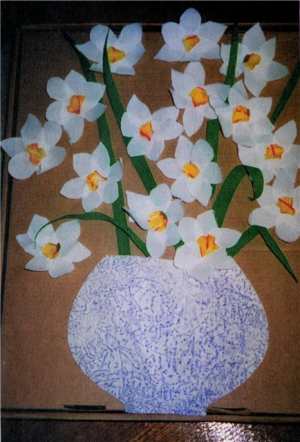 9 июня на центральной площади села Богатое состоялся праздник, посвященный 77-летию Богатовского района. Программа праздника была обширная, в том числе включала в себя выставку  изделий прикладного искусства. У каждого поселения была своя палатка, где были представлены произведения умельцев: вязание крючком и спицами, вышивки, изделия из дерева, бумаги, теста. Палатка сельского поселения Печинено была представлена изделиями наших земляков умельцев.Просто удивительно, сколько тепла, умения, души вложено в эти вышивки, салфетки, поделки, какой душевной щедростью наделены люди, которые дарят нам такую красоту.Особое восхищение и изумление вызвали вышитые бисером иконы Николая Чудотворца и Сергия Радонежского, которые предоставила для выставки Меньшакова Надежда Ивановна, жительница села Печинено.Спасибо всем, кто откликнулся и    поделился рукотворной красотой и частичкой своей души с нами, посетителями выставки.Е. ГоршковаУчредители: Собрание представителей сельского поселения Печинено муниципального района Богатовский Самарской области, Администрация сельского поселения Печинено муниципального района Богатовский Самарской области, Решение №3 от 19.03.08 года. Село Печинено, улица Советская, д. 1, Главный редактор Горшкова Е.Н. Телефон 3-55-30. Тираж 150 экземпляров. Бесплатно.№№ п/пСодержание  информацииПериодич-ность  размещения  информацииСрок  обновления  информации1.1.1.1.2.1.31.4. 1.5Общая информация  об  органах местного самоуправления сельского поселения Печинено (далее  - ОМС  СПП), в том числе:Наименование и структура ОМС СПП, почтовый адрес, адрес электронной почты (при наличии), номера телефоновСведения о полномочиях ОМС СПП, задачах и функциях структурных подразделений администрации СПП, муниципальные нормативные акты, определяющие полномочия,  задачи  и  функции	Перечень подведомственных организаций, сведения об их задачах и функциях, их почтовые адреса, адреса электронной почты ()при наличии) , номера телефоновСведения о руководителях ОМС СПП, структурных подразделений  (ФИО, при  их  согласии  иные  сведения)Перечни информационных систем, банков данных, реестров, регистров, находящихся в ведении органа местного самоуправления, подведомственных организацийСведения  о  СМИ, учрежденных ОМСпостоянно постояннопостоянно постояннопостоянноВ течение 5-ти рабочих дней с момента информационного событияВ течение 5-ти рабочих дней с момента утверждения соответствующего нормативного акта, внесения изменений в актВ течение 5-ти рабочих дней с момента информационного событияВ течение 5-ти рабочих дней с момента информационного событияВ течение 5-ти рабочих дней с момента информационного события2. 2.1.2.2.2.3.2.4.2.5.2.6.2.7Информация о нормотворческой  деятельности ОМС СПП, в том числе: Муниципальные нормативные правовые акты принятые ОМС СПП, (решения  собрания  представителей СПП, подлежащие применению неограниченным кругом физических и юридических лиц на всей территории сельского  поселения; постановления  главы СПП, затрагивающие права, свободы и обязанности гражданин), включая сведения о внесении в них изменений, признании их утратившими силу, признании их судом не действующими, а также сведения о государственной регистрации отдельных муниципальных правовых   актов   в случаях, установленных законодательством РФТексты проектов муниципальных нормативных правовых актов, внесенные в представительные                                                                                                                                         органы муниципальных образований                                                                                                                                                                                                 Информация о размещении заказов на поставки товаров, выполнение работ, оказание услуг для муниципальных нужд в соответствии с законодательством Российской Федерации о размещении заказов на поставки товаров, выполнение работ, оказание услуг для государственных и муниципальных нуждИнформация о проведении конкурсов или аукционов на право заключения договоров, указанных в частях 1 и 3 статьи 17.1 Федерального закона от 26.07.2006г. №135-ФЗ «О защите конкуренции»Административные регламенты, стандарты муниципальных услугФормы обращений, заявлений  и иных документов, принимаемых  администрацией ОМС  СПП  к   рассмотрению в соответствии с законами и муниципальными  правовыми актами Порядок  обжалования  муниципальных  правовых  актов	еженедельнопостояннопо мере размещения заказовпо мере проведения конкурсовпо мере утвержденияпо мере появления информациипостоянноЕженедельно, каждую пятницуВ течение 5-ти рабочих дней с момента информационного событияВ сроки, предусмотренные   ФЗ от 21.07.2005г.  №  94-ФЗ  «О размещении  заказов на   поставки   товаров, выполнение работ, оказание услуг для государственных и муниципальных нужд»В сроки, установленные антимонопольным законодательствомВ течение 5-ти рабочих дней     с      момента утверждения, внесения измененийВ течение 5-ти рабочих дней   с   момента информационного событияВ течение 5-ти рабочих дней   с   момента утверждения внесения изменений, необходимости утверждения общих форм3.Информация об участии ОМС СПП в целевых и иных программах, международном сотрудничестве	по мере участия в программахВ течение 10-ти дней с момента наступления события4.Информация о состоянии защиты населения и территорий от чрезвычайных ситуаций и принятых мерах по обеспечению их безопасности, о прогнозируемых и возникших чрезвычайных ситуациях, о приемах и способах защиты населения от них, а также иная информация, подлежащая доведению ОМС СПП до сведения граждан и организаций в соответствии с федеральными законами и законами Самарской областипостоянноВ течение 5-ти рабочих дней с момента появления информации5.Информация о результатах проверок, проведенных ОМС СПП в пределах их полномочий, а также о результатах проверок, проведенных в ОМС  СППпо мере проведения проверокВ течение 20-ти  рабочих дней с момента принятия решения     по  результатам  проверки      6.Тексты официальных выступлений и заявлений Главы СПП,  председателя  собрания  представителей  СПП	по мере появления информацииВ течение 5-ти рабочих дней с момента выступления, заявления7.7.1.7.2.7.38.8.1.8.2.8.3.8.4.8.5.Статистическая информация о деятельности ОМС  СПП, в том числе:	Статистические  данные и показатели, характеризующие состояние и динамику развития экономической, социальной и иных сфер жизнедеятельности СПП, регулирование которых отнесено к полномочиям  ОМС  СППСведения   об   использовании   ОМС   СПП, бюджетных средств   Сведения о предоставленных организациям и индивидуальным предпринимателям льготах, отсрочках, о списании  задолженности по платежам в бюджеты бюджетной системы РФИнформация   о   кадровом    обеспечении   администрации  СПП, в том числе:            Порядок поступления граждан на муниципальную  службуСведения     о     вакантных       должностях    муниципальной     службы,      имеющихся  в     администрации    СПП    Квалификационные требования  к  кандидатам на  замещение  вакантных должностей муниципальной  службыУсловия и результаты  конкурсов на  замещение    вакантных должностей  муниципальной службы           Номера телефонов, по которым можно получить информацию по вопросу замещения вакантных должностей в администрации  СППежегодноежегодноежегоднопо мере появления информациипо мере появления  информации по мере появления  информациипо мере появления  информацииподдерживается  в актуальном состоянииподдерживается  в актуальном состоянииВ течение 20-ти рабочих дней с момента наступления 2-го  квартала  следующего  годаВ течение 20-ти рабочих дней с момента наступления 2-го  квартала  следующего  годаВ течение 20-ти рабочих дней с момента наступления 2-го  квартала  следующего  годаВ течение 5-ти рабочих дней с момента появления информацииВ течение 5-ти рабочих дней с момента появления информацииВ течение 5-ти рабочих дней с момента появления информации В течение 5-ти рабочих дней с момента появления информации По мере появления информацииПо мере появления информации9.9.1.9.2.9.3.10.Информация о работе ОМС СПП с обращениями граждан (физических лиц), в том числе представителей организаций  (юридических лиц), общественных объединений, в том числе:	Порядок и время приема  граждан (физических лиц),  в том числе представителей   организаций (юридических лиц), общественных объединений, порядок  рассмотрения их  обращений с указанием актов, регулирующих эту деятельность Фамилия, имя и отчество  должностных лиц, к  полномочиям которых отнесены  организация приема лиц,  указанных в пункте 9.1 перечня, обеспечение рассмотрения их  обращений, а также номер  телефона, по которому можно  получить информацию справочного  характера Обзоры обращений граждан, поступившие в ОМС СПП, а также обобщенная информация о результатах рассмотрения этих обращений и принятых мерахИная информация о деятельности ОМС СППпо мере обновления информации по мере обновления информацииПоддерживается в актуальном состоянииПо мере появления информацииВ течение 5-ти рабочих дней с момента обновления информацииВ течение 5-ти рабочих дней с момента обновления информации1  раз  в полугодиеПо мере появления информации